Конспект урока «Конструирование»  в   подготовительном классе.«Куда  ползет гусеница».Цель:  Закреплять умения вырезать по кругу, развивать умение приклеивание материала на фон для получения аппликации.Задачи :  Развивать зрительный контроль  действия рук, давать каждому возможность проявлять самостоятельность в выборе расположения  аппликации, развивать творческие способности; Воспитывать доброжелательные отношения к окружающим;Учить детей создавать аппликацию из отдельных элементов, правильно передавая их относительную величину;Закреплять умение вырезать части круга, аккуратно наклеивать, красиво располагать на листе бумаги.Ход занятия- Здравствуйте дети! Я рада приветствовать вас в нашей мастерской .-  Сегодня мы будем конструировать, а кого узнаете , отгадав загадку.Бабочкина дочкаВся в мелких точках,Медленно ползет, Листики грызет.         (гусеница)- Сегодня к нам гости в нашу  мастерскую приползла   гусеница  , но с ней случилось несчастье. Послушайте историю нашей гусеницы.« Жила была на свете одна гусеница . Родилась она летам , а так как лето у нас всего три месяца , чтобы успеть до осени подрасти, она всегда и везде торопилась. Быстрее , быстрее. Надо успеть! И вот однажды она ток торопилась, что споткнулась и ….. рассыпалась.»- Ребята откройте свои конверты и посмотрите что там?- Вот что стало с нашей гусеницей.- Ребята, из каких геометрических фигур состоит гусеница?- Каждый круг часть тела- это голова, шейка, брюшко, спинка, хвостик.И перед аппликацией разминали пальчики. Гусеница, гусеница, 
(ладонь одной руки «ползет», как гусеница, по внутренней стороне другой )Бабочкина дочка, 
(ладонь «ползет» обратно к плечу по внешней стороне руки)По травинкам ползает
(то же самое по другой руке вертикально)Кушает листочки:Ам! Ам! Ам! Ам! (одна ладонь скользит по другой ладони вверх и «кусает» пальцы другой ладони на каждое ам Поела,  спать захотела 
(одна рука сжимается в кулачок, другая ее накрывает)Проснулась ( расправить ладони)
Бабочкой обернулась 
(перекрестить руки в районе запястий)Полетела, полетела, полетела! 
( махать перекрещенными ладонями как крыльями)- Давайте поможем гусенице , соберем её. - Берем листик дерева, сначала на него кладем голову, шейку, брюшко, спинку и что мы видим? Хвостик у нас не вырезан.Берем ножницы , помня правила обращения с ножницами .- А теперь смазываем клеем каждый круг и собираем гусеницу.Ребята , что у нашей гусеницы не хватает?  (ножек)Давайте нарисуем ей ножки.Вот какая красивая гусеница у нас получилась! -Ребята , а как зовут вашу гусеницу?- Куда она у вас ползет?- А что она у вас любит есть?- Чтобы не потерять части тела , что мы ей посоветуем?Что быстро  не бегала , не торопилась! Это может плохо кончится .Чтобы она хорошо ела.- Вам понравилась ваша гусеница?- Вы довольны своей работой ?Представьте . пройдет время . Как вы думаете кто получится из вашей гусеницы ?Правильно они превратятся в красивых бабочек .Сейчас отдохнем и посмотрим мультфильм о прекрасном превращении гусеницы в бабочку.  Последовательность аппликации:Нам понадобится:бумага цветная;ножницы;клей;фломастеры.Изготовление1. Из зеленой бумаги вырежьте лист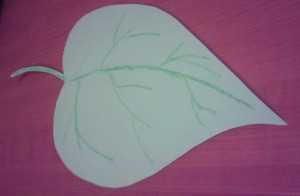 Аппликация листочек2. нарисуйте на нем прожилки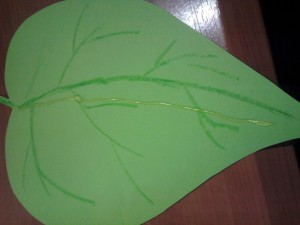 Аппликация листочек3. Вырежем из цветной бумаги семь кружочков разного цвета.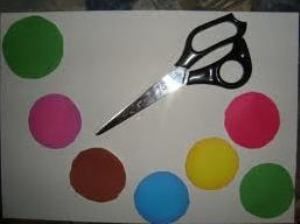 4.Приклеим кружочки , нарисуем фломастерами рожки, глазки и улыбку.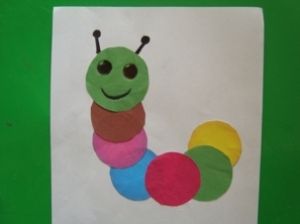 